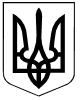 УКРАЇНАСТЕПАНКІВСЬКА СІЛЬСЬКА РАДАСорок шоста  сесія VІІ скликання Р І Ш Е Н Н Я/проект/00.00.2020 р.						                               №00-0/VIIПро затвердження технічноїдокументації із землеустрою щодо встановлення(відновлення) меж земельної ділянки в натурі (на місцевості)гр.Заєць  Вірі Демидівні  	Відповідно до пункту 34 частини 1 статті 26 Закону України «Про місцеве самоврядування в Україні», пункту б частини 1 статті 12, пунктів б.в частини 1 статті 81,частини 1 статті 118, пунктів б,г частини 1 статті 121, статті 125 (повністю), статті 126 (повністю), Земельного Кодексу України,  пункту 75 Порядку ведення Державного земельного кадастру  затвердженого  Постановою Кабінету Міністрів  України від 17.10.2012 року №1051, розглянувши технічну документацію із землеустрою щодо встановлення (відновлення) меж  земельних  ділянок в натурі (на місцевості) гр. Заєць Вірі Демидівні для будівництва і обслуговування житлового будинку господарських будівель і споруд (присадибна ділянка) площею 0,2500 га для ведення особистого селянського господарства площею 0,0466 га які розташовані в с. Хацьки вул. Героїв України,182 Черкаського району Черкаської області за погодженням постійної комісії з питань земельних відносин, природокористування, екології, планування території, будівництва, архітектури, благоустрою, енергозбереження та  транспорту, комунальної власності, житлово-комунального господарства, сільська рада   ВИРІШИЛА:1.Затвердити технічну документацію із землеустрою щодо встановлення (відновлення) меж  земельних  ділянок в натурі (на місцевості) гр. Заєць Вірі Демидівні для будівництва і обслуговування житлового будинку господарських будівель і споруд (присадибна ділянка) площею 0,2500 га для ведення особистого селянського господарства площею 0,0466 га які розташовані в с. Хацьки вул. Героїв України,182 Черкаського району Черкаської області   розроблену ДП «Центр ДЗК»;1.1Надати гр. Заєць Вірі Демидівні у власність  земельну ділянку для будівництва і обслуговування житлового будинку господарських будівель і споруд (присадибна ділянка)  площею 0,2500 га (кадастровий номер 7124988000:02:002:0488) в тому числі рілля – 0,1832,  прибудинкова територія – 0,0341, капітальна - 0,0327 по фактичному користуванню за адресою: с. Хацьки, вул. Героїв України,182, для ведення особисто селянського господарства площею 0,0446 га (кадастровий номер 7124988000:02:002:0489)в тому числі рілля 0,0446 га  за адресою: с. Хацьки, вул. Героїв України .1.2.Земельну ділянку площею 0,2500 га віднести до категорії земель житлової та громадської забудови та  площею 0,0446 га віднести до категорії земель сільськогосподарського призначення.1.3.Зобов’язати гр. Заєць Віру Демидівну зареєструвати право власності на земельні ділянки.1.4.Землевпоряднику сільської ради внести зміни в земельно-облікові документи.1.5.Передати технічну документацію документацію із землеустрою щодо встановлення (відновлення) меж  земельних  ділянок в натурі (на місцевості) гр. Заєць Вірі Демидівні для будівництва і обслуговування житлового будинку господарських будівель і споруд (присадибна ділянка) площею 0,2500 га для ведення особистого селянського господарства площею 0,0466 га які розташовані в с. Хацьки вул. Героїв України,182 Черкаського району Черкаської області на постійне зберігання в архів управління Держгеокадастру у Черкаському районі Черкаської області.2.Контроль за виконанням даного рішення покласти на постійну комісію з  питань земельних відносин, природокористування, екології, планування території, будівництва, архітектури, благоустрою, енергозбереження та  транспорту, комунальної власності, житлово-комунального господарства.Сільський  голова                                                                           Ігор  ЧЕКАЛЕНКОПідготували:  Голова комісії                                                      Віталій НекаНачальник відділу                                                                       Вікторія Мирончук 